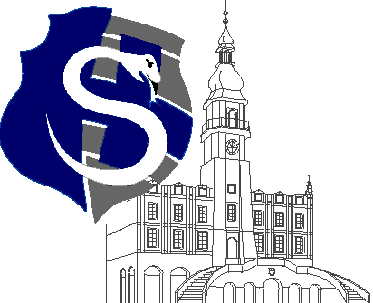 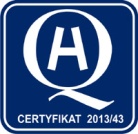 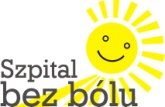 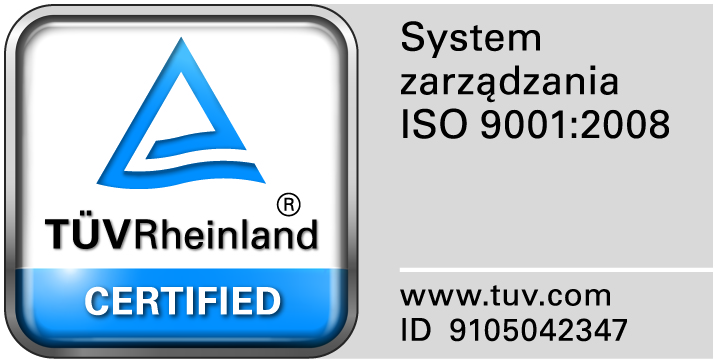 					                                                                                                                  									Zamość 2016-05-12			              Wszyscy  Zainteresowani Wykonawcy Dot: Przetargu nieograniczonego nr 5/PN/16  Dostawa sprzętu medycznego jednorazowego użytkuZAWIADOMIENIE O WYBORZE NAJKORZYSTNIEJSZYCH OFERT1. Działając na podstawie art. 92 ust. 1 pkt.1  Prawa zamówień publicznych Zamawiający informuje, że w prowadzonym postępowaniu, wybrano do realizacji zamówienia w poszczególnych zadaniach najkorzystniejsze oferty złożone przez Wykonawców, którzy spełnili wszystkie warunki udziału w postępowaniu a ich oferty odpowiadały wszystkim wymaganiom określonym w specyfikacji istotnych warunków zamówienia. Wpłynęło 28 ofert. Zamawiający przeprowadził badanie i ocenę złożonych i niepodlegających odrzuceniu ofert na podstawie kryterium  określonego w siwz.Poniżej przedstawiamy tabelę zawierającą wykaz Wykonawców ze streszczeniem oceny i porównaniem złożonych ofert wraz z przyznaną punktacją.Dla zadania  nr 1- BIALMED Sp. z o.o. Ul. M. Konopnickiej 11a, 12-230 Biała PiskaUzasadnienie wyboru: oferta uzyskała największą liczbę punktów z uwagi na przyjęte w specyfikacji istotnych warunków zamówienia kryteria oceny ofert.Dla zadania  nr 2- J. Chodacki,  A. Misztal MEDICA Sp. J. Ul. Przemysłowa 4 a,  59-300 LubinUzasadnienie wyboru: oferta uzyskała największą liczbę punktów z uwagi na przyjęte w specyfikacji istotnych warunków zamówienia kryteria oceny ofert.Dla zadania  nr 3- ZARYS International Group Sp. z o.o. S. K. Ul. Pod Borem 18, 41-808 ZabrzeUzasadnienie wyboru: oferta uzyskała największą liczbę punktów z uwagi na przyjęte w specyfikacji istotnych warunków zamówienia kryteria oceny ofert.Dla zadania  nr 4- ZARYS International Group Sp. z o.o. S. K. Ul. Pod Borem 18, 41-808 ZabrzeUzasadnienie wyboru: oferta uzyskała największą liczbę punktów z uwagi na przyjęte w specyfikacji istotnych warunków zamówienia kryteria oceny ofert.Dla zadania  nr 5- Paul Hartmann Polska Sp. z o.o. ul. Partyzancka 133/151, 95-200 PabianiceUzasadnienie wyboru: oferta uzyskała największą liczbę punktów z uwagi na przyjęte w specyfikacji istotnych warunków zamówienia kryteria oceny ofert.Dla zadania  nr 6- EURO-CENTRUM Bożena i Cezariusz Wirkowscy Sp.J. Ul. Chodakowska 10 96-503 SochaczewUzasadnienie wyboru: oferta uzyskała największą liczbę punktów z uwagi na przyjęte w specyfikacji istotnych warunków zamówienia kryteria oceny ofert.Dla zadania  nr 7- EURO-CENTRUM Bożena i Cezariusz Wirkowscy Sp.J. Ul. Chodakowska 10 , 96-503 SochaczewUzasadnienie wyboru: oferta uzyskała największą liczbę punktów z uwagi na przyjęte w specyfikacji istotnych warunków zamówienia kryteria oceny ofert.Dla zadania  nr 8- Mölnlycke Health Care Polska Sp. z o.o. Ul. Przasnyska 6 B, 01-756 WarszawaUzasadnienie wyboru: oferta uzyskała największą liczbę punktów z uwagi na przyjęte w specyfikacji istotnych warunków zamówienia kryteria oceny ofert.Dla zadania  nr 9- EURO-CENTRUM Bożena i Cezariusz Wirkowscy Sp.J. Ul. Chodakowska 10 , 96-503 SochaczewUzasadnienie wyboru: oferta uzyskała największą liczbę punktów z uwagi na przyjęte w specyfikacji istotnych warunków zamówienia kryteria oceny ofert.Dla zadania  nr 10- BIALMED Sp. z o.o. Ul. M. Konopnickiej 11a, 12-230 Biała PiskaUzasadnienie wyboru: oferta uzyskała największą liczbę punktów z uwagi na przyjęte w specyfikacji istotnych warunków zamówienia kryteria oceny ofert.Dla zadania  nr 11- Przedsiębiorstwo Handlowo-Usługowe  ANMAR Sp. z o.o. Sp. K.ul. Strefowa 22, 43-100 TYCHYUzasadnienie wyboru: oferta uzyskała największą liczbę punktów z uwagi na przyjęte w specyfikacji istotnych warunków zamówienia kryteria oceny ofert.Dla zadania  nr 12- Przedsiębiorstwo Handlowo-Usługowe  ANMAR Sp. z o.o. Sp. K.ul. Strefowa 22, 43-100 TYCHYUzasadnienie wyboru: oferta uzyskała największą liczbę punktów z uwagi na przyjęte w specyfikacji istotnych warunków zamówienia kryteria oceny ofert.Dla zadania  nr 13- EKOMED Sp. z o.o. Ul. Łotewska 17/01, 03-918 WarszawaUzasadnienie wyboru: oferta uzyskała największą liczbę punktów z uwagi na przyjęte w specyfikacji istotnych warunków zamówienia kryteria oceny ofert.Dla zadania  nr 14- Centrum Zaopatrzenia Medycznego CEZAL S.A. Wrocław Oddział KrakówUl. Balicka 117, 30-149 KrakówUzasadnienie wyboru: oferta uzyskała największą liczbę punktów z uwagi na przyjęte w specyfikacji istotnych warunków zamówienia kryteria oceny ofert.Dla zadania  nr 15- Przedsiębiorstwo Handlowo-Usługowe  ANMAR Sp. z o.o. Sp. K.ul. Strefowa 22, 43-100 TYCHYUzasadnienie wyboru: oferta uzyskała największą liczbę punktów z uwagi na przyjęte w specyfikacji istotnych warunków zamówienia kryteria oceny ofert.Dla zadania  nr 16- BIALMED Sp. z o.o. Ul. M. Konopnickiej 11a, 12-230 Biała PiskaUzasadnienie wyboru: oferta uzyskała największą liczbę punktów z uwagi na przyjęte w specyfikacji istotnych warunków zamówienia kryteria oceny ofert.Dla zadania  nr 17- KTG SEMIGAT S.A. Ul. Ratuszowa 11 p.318, 03-450 WarszawaUzasadnienie wyboru: oferta uzyskała największą liczbę punktów z uwagi na przyjęte w specyfikacji istotnych warunków zamówienia kryteria oceny ofert.Dla zadania  nr 18- Foton Trading Sp. z o.o. Ul. Wolska 84/86,  01-141 WarszawaUzasadnienie wyboru: oferta uzyskała największą liczbę punktów z uwagi na przyjęte w specyfikacji istotnych warunków zamówienia kryteria oceny ofert.Dla zadania  nr 19- P.W. INTERGOS Sp. z o.o. Ul. Legionów 59 a, 43-300 Bielsko-BiałaUzasadnienie wyboru: oferta uzyskała największą liczbę punktów z uwagi na przyjęte w specyfikacji istotnych warunków zamówienia kryteria oceny ofert.Dla zadania  nr 20- Aesculap Chifa Sp. z o.o. Ul. Tysiąclecia 14, 64-300 Nowy TomyślUzasadnienie wyboru: oferta uzyskała największą liczbę punktów z uwagi na przyjęte w specyfikacji istotnych warunków zamówienia kryteria oceny ofert.Dla zadania  nr 21- BIAMEDITEK Sp. z o.o.  ul. Składowa 12, 15-399 BiałystokUzasadnienie wyboru: oferta uzyskała największą liczbę punktów z uwagi na przyjęte w specyfikacji istotnych warunków zamówienia kryteria oceny ofert.Dla zadania  nr 22- eMtiM Marek Mazurkiewicz ul. A. Struga 85/5, 41-800 ZabrzeUzasadnienie wyboru: oferta uzyskała największą liczbę punktów z uwagi na przyjęte w specyfikacji istotnych warunków zamówienia kryteria oceny ofert.Dla zadania  nr 23- CEZETEL-POZNAŃ Sp. z o.o. Os. Rusa 64/6, 61-245 PoznańUzasadnienie wyboru: oferta uzyskała największą liczbę punktów z uwagi na przyjęte w specyfikacji istotnych warunków zamówienia kryteria oceny ofert.Dla zadania  nr 24- BALTON Sp. z o.o. Ul. Nowy Świat 7/14, 00-496 WarszawaUzasadnienie wyboru: oferta uzyskała największą liczbę punktów z uwagi na przyjęte w specyfikacji istotnych warunków zamówienia kryteria oceny ofert.2. Zamawiający informuje, że umowy w sprawie zamówienia publicznego zostaną  zawarte zgodnie z art. 94 ust. 1 pkt 2, w terminie nie krótszym niż 5 dni od dnia przesłania faksem niniejszego zawiadomienia.Podstawą prawną dokonanego wyboru jest art. 91 ust. 1 Pzp oraz Kodeks Cywilny.3. Działając na podstawie art. 92 ust. 1 pkt. 2 Prawa zamówień publicznych Zamawiający informuje, że w prowadzonym postępowaniu  zostały odrzucone  oferty:1 Paul Hartmann Polska Sp. z o.o. ul. Partyzancka 133/151, 95-200 Pabianice. w zadaniu nr 8– odrzucono na podstawie  art. 89 ust.1 pkt. 2 ustawy pzp. – treść oferty nie odpowiada treści specyfikacji istotnych warunków (Potrzeby ogółem -ilości roczne  są inne niż określone przez zamawiającego). 4.Działając na podstawie art. 92 ust. 1 pkt. 3 Prawa zamówień publicznych Zamawiający informuje, że w prowadzonym postępowaniu nie zostali wykluczeni żadni Wykonawcy.5. Zamawiający informuje, że poprawił omyłki rachunkowe w zadaniach nr 11,12 i 15 w ofercie Przedsiębiorstwa Handlowo-Usługowego  ANMAR Sp. z o.o. Sp. K. ul. Strefowa 22, 43-100 TYCHYWykonawca (nazwa, siedziba i adres)Kryteriumcena –95%KryteriumTermin dostawy 5%RAZEMBIALMED Sp. z o.o.Ul. M. Konopnickiej 11a, 12-230 Biała Piska955100Centrum Zaopatrzenia Medycznego CEZAL S.A. Wrocław Oddział Kraków Ul. Balicka 117, 30-149 Kraków94,81599,81ZARYS International Group Sp. z o.o. S. K.Ul. Pod Borem 18, 41-808 Zabrze84,30589,30Wykonawca (nazwa, siedziba i adres)Kryteriumcena –95%KryteriumTermin dostawy 5%RAZEMJ. Chodacki,  A. Misztal MEDICA Sp. J.Ul. Przemysłowa 4 a,  59-300 Lubin95,005100BIALMED Sp. z o.o.Ul. M. Konopnickiej 11a, 12-230 Biała Piska90,55595,55Wykonawca (nazwa, siedziba i adres)Kryteriumcena –95%KryteriumTermin dostawy 5%RAZEMZARYS International Group Sp. z o.o. S. K.Ul. Pod Borem 18, 41-808 Zabrze95,005100EURO-CENTRUM Bożena i Cezariusz Wirkowscy Sp.J.Ul. Chodakowska 10 , 96-503 Sochaczew85,44589,44Mölnlycke Health Care Polska Sp. z o.o.Ul. Przasnyska 6 B, 01-756 Warszawa58,98559,03Wykonawca (nazwa, siedziba i adres)Kryteriumcena –95%KryteriumTermin dostawy 5%RAZEMZARYS International Group Sp. z o.o. S. K.Ul. Pod Borem 18, 41-808 Zabrze955100Wykonawca (nazwa, siedziba i adres)Kryteriumcena –95%KryteriumTermin dostawy 5%RAZEMPaul Hartmann Polska Sp. z o.o.ul. Partyzancka 133/151, 95-200 Pabianice95,005100Mölnlycke Health Care Polska Sp. z o.o.Ul. Przasnyska 6 B, 01-756 Warszawa90,26595,26Wykonawca (nazwa, siedziba i adres)Kryteriumcena –95%KryteriumTermin dostawy 5%RAZEMEURO-CENTRUM Bożena i Cezariusz Wirkowscy Sp.J.Ul. Chodakowska 10 , 96-503 Sochaczew95,005100Mölnlycke Health Care Polska Sp. z o.o.Ul. Przasnyska 6 B, 01-756 Warszawa91,23596,23Paul Hartmann Polska Sp. z o.o.ul. Partyzancka 133/151, 95-200 Pabianice87,32592,32Wykonawca (nazwa, siedziba i adres)Kryteriumcena –95%KryteriumTermin dostawy 5%RAZEMEURO-CENTRUM Bożena i Cezariusz Wirkowscy Sp.J.Ul. Chodakowska 10 , 96-503 Sochaczew955100Paul Hartmann Polska Sp. z o.o.ul. Partyzancka 133/151, 95-200 Pabianice87,49592,49Mölnlycke Health Care Polska Sp. z o.o.Ul. Przasnyska 6 B, 01-756 Warszawa75,73580,73Wykonawca (nazwa, siedziba i adres)Kryteriumcena –95%KryteriumTermin dostawy 5%RAZEMEURO-CENTRUM Bożena i Cezariusz Wirkowscy Sp.J.Ul. Chodakowska 10 , 96-503 Sochaczew87,92592,92Paul Hartmann Polska Sp. z o.o.ul. Partyzancka 133/151, 95-200 PabianiceOferta nie podlega ocenieOferta nie podlega ocenieOferta nie podlega ocenieMölnlycke Health Care Polska Sp. z o.o.Ul. Przasnyska 6 B, 01-756 Warszawa955100Toruńskie Zakłady Materiałów Opatrunkowych S.A.Ul. Żółkiewskiego 20/26, 87-100 Toruń86,93591,93Wykonawca (nazwa, siedziba i adres)Kryteriumcena –95%KryteriumTermin dostawy 5%RAZEMEURO-CENTRUM Bożena i Cezariusz Wirkowscy Sp.J.Ul. Chodakowska 10 , 96-503 Sochaczew955100Mölnlycke Health Care Polska Sp. z o.o.Ul. Przasnyska 6 B, 01-756 Warszawa82,59587,59Toruńskie Zakłady Materiałów Opatrunkowych S.A.Ul. Żółkiewskiego 20/26, 87-100 Toruń57,77562,77Wykonawca (nazwa, siedziba i adres)Kryteriumcena –95%KryteriumTermin dostawy 5%RAZEMBIALMED Sp. z o.o.Ul. M. Konopnickiej 11a, 12-230 Biała Piska955100Wykonawca (nazwa, siedziba i adres)Kryteriumcena –95%KryteriumTermin dostawy 5%RAZEMPrzedsiębiorstwo Handlowo-Usługowe ANMAR Sp. z o.o. Sp. K.ul. Strefowa 22, 43-100 TYCHY955100BIALMED Sp. z o.o.Ul. M. Konopnickiej 11a, 12-230 Biała Piska91,88596,88Wykonawca (nazwa, siedziba i adres)Kryteriumcena –95%KryteriumTermin dostawy 5%RAZEMPrzedsiębiorstwo Handlowo-Usługowe ANMAR Sp. z o.o. Sp. K.ul. Strefowa 22, 43-100 TYCHY955100MEDICAVERA Sp. z o.o. DahlhausenGroupUl. Wawrzyniaka 6W , 70-392 Szczecin71,61576,61PROMED S.A.Ul. Krajewskiego 1b, 01-520 Warszawa58,49563,49Wykonawca (nazwa, siedziba i adres)Kryteriumcena –95%KryteriumTermin dostawy 5%RAZEMEKOMED Sp. z o.o.Ul. Łotewska 17/01, 03-918 Warszawa955100NTM-MED S.C. Jolanta KrysiakUl. Wyszyńskiego 154 B/166-400 Gorzów Wielkopolski69,76574,76Wykonawca (nazwa, siedziba i adres)Kryteriumcena –95%KryteriumTermin dostawy 5%RAZEMCentrum Zaopatrzenia Medycznego CEZAL S.A. Wrocław Oddział KrakówUl. Balicka 117, 30-149 Kraków955100SORIMEX Sp. z o.o. Sp. K.Ul. Równinna 25, 87-100 Toruń89,64594,64Wykonawca (nazwa, siedziba i adres)Kryteriumcena –95%KryteriumTermin dostawy 5%RAZEMPrzedsiębiorstwo Handlowo-Usługowe ANMAR Sp. z o.o. Sp. K. ul. Strefowa 22, 43-100 TYCHY955100SORIMEX Sp. z o.o. Sp. K.Ul. Równinna 25, 87-100 Toruń90,63595,63ZARYS International Group Sp. z o.o. S. K.Ul. Pod Borem 18, 41-808 Zabrze86,63591,63Wykonawca (nazwa, siedziba i adres)Kryteriumcena –95%KryteriumTermin dostawy 5%RAZEMBIALMED Sp. z o.o.Ul. M. Konopnickiej 11a, 12-230 Biała Piska955100P.W. INTERGOS Sp. z o.o.Ul. Legionów 59 a, 43-300 Bielsko-Biała93,57598,57J. Chodacki,  A. Misztal MEDICA Sp. J.Ul. Przemysłowa 4 a,  59-300 Lubin93,31598,31ZARYS International Group Sp. z o.o. S. K.Ul. Pod Borem 18, 41-808 Zabrze93,15598,15Centrum Zaopatrzenia Medycznego CEZAL S.A. Wrocław Oddział Kraków Ul. Balicka 117, 30-149 Kraków58,23563,23Wykonawca (nazwa, siedziba i adres)Kryteriumcena –95%KryteriumTermin dostawy 5%RAZEMKTG SEMIGAT S.A.Ul. Ratuszowa 11 p.318 03-450 Warszawa955100Wykonawca (nazwa, siedziba i adres)Kryteriumcena –95%KryteriumTermin dostawy 5%RAZEMFoton Trading Sp. z o.o.Ul. Wolska 84/86,  01-141 Warszawa955100MEDITECHUl. Wirowska 6, 62-052 Komorniki74,55074,55Wykonawca (nazwa, siedziba i adres)Kryteriumcena –95%KryteriumTermin dostawy 5%RAZEMP.W. INTERGOS Sp. z o.o.Ul. Legionów 59 a, 43-300 Bielsko-Biała95,005100BIALMED Sp. z o.o.Ul. M. Konopnickiej 11a, 12-230 Biała Piska94,21599,21ZARYS International Group Sp. z o.o. S. K.Ul. Pod Borem 18, 41-808 Zabrze89,97594,97Centrum Zaopatrzenia Medycznego CEZAL S.A. Wrocław Oddział Kraków Ul. Balicka 117, 30-149 Kraków84,21589,21Wykonawca (nazwa, siedziba i adres)Kryteriumcena –95%KryteriumTermin dostawy 5%RAZEMAesculap Chifa Sp. z o.o.Ul. Tysiąclecia 14  64-300 Nowy Tomyśl955100Wykonawca (nazwa, siedziba i adres)Kryteriumcena –95%KryteriumTermin dostawy 5%RAZEMBIAMEDITEK Sp. z o.o. ul. Składowa 12, 15-399 Białystok95,005100PROMED S.A.Ul. Krajewskiego 1b, 01-520 Warszawa92,89597,89Drager Polska Sp. z o.o.Ul. Sułkowskiego 18 a, 85-655 Bydgoszcz70,99070,99TRIDENT MED. S.C. Biuro HandloweUl. Bronisława Czecha 73, 04-555 Warszawa62,70567,70Wykonawca (nazwa, siedziba i adres)Kryteriumcena –95%KryteriumTermin dostawy 5%RAZEMeMtiM Marek Mazurkiewiczul. A. Struga 85/5, 41-800 Zabrze955100Advance Europe Sp. z o. o.ul. Skrzetuskiego 30/3, 02-726 Warszawa94,03599,03BERYL Med LTDUl. Sadowa 14, 05-410 Józefów83,46588,46ZARYS International Group Sp. z o.o. S. K.Ul. Pod Borem 18, 41-808 Zabrze76,10581,10Wykonawca (nazwa, siedziba i adres)Kryteriumcena –95%KryteriumTermin dostawy 5%RAZEMCEZETEL-POZNAŃ Sp. z o.o.Os. Rusa 64/6 61-245 Poznań95,005100BIALMED Sp. z o.o.Ul. M. Konopnickiej 11a, 12-230 Biała Piska89,78594,78Wykonawca (nazwa, siedziba i adres)Kryteriumcena –80%KryteriumJakość 20%RAZEMBALTON Sp. z o.o.Ul. Nowy Świat 7/14, 00-496 Warszawa68,472088,47Tietze Medical Sp. z o.o.Ul. Osiedle 28, 46-060 Prószków80686